2017-18 Make Up Schedule                  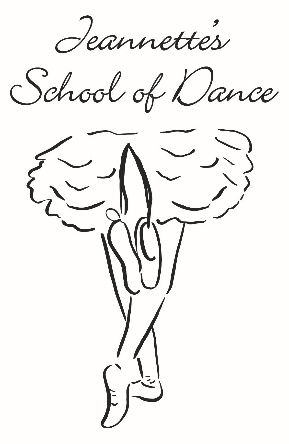 MondayTuesdayWednesdayThursdaySaturday5:00 – 6:00 Beginner Hip Hop Ages: 5-74:30 – 5:30 Children’s DanceIntermediate Ballet & TapAges:  3-54:15-5:15 Children’s DanceBeginner Pre-Ballet & TapAges: 2-45:30-6:30 Children’s DanceBeginner Pre-Ballet & TapAges: 2-49:30-10:30 Children’s DanceBeginner Pre-Ballet & TapAges: 2-46:00 – 7:30Dance Combo IAges: 5-75:30-6:30 Intermediate Hip Hop Ages: 7-105:15-6:15Dance Combo IIAges: 6-86:30-7:30Intermediate/advanced Hip HopAges: 10-1310:30-11:30 Children’s DanceIntermediate Ballet & TapAges:  3-57:30 – 8:30 Advanced Ballet/PointeTeens 6:30-7:30Intermediate/AdvancedPre-Pointe/Pointe 6:15-7:15Pre-Pointe I/II7:30-8:30Adult Jazz11:30-1:00Dance Combo IAges: 5-78:30 – 9:30Advanced Hip HopTeens 7:30-8:30Intermediate/Advanced Jazz7:15-8:15Tap & Jazz Combo IIIAges: 8-108:30-9:00Adult Tap1:00-2:00 Beginner Hip Hop Ages: 5-78:30-9:00Intermediate/Advanced Tap8:15-9:15Advanced JazzTeensAll classes are subject to change or cancellation due to enrollment. 9:15-9:45Advanced Tap Teens